С                                                                                                                                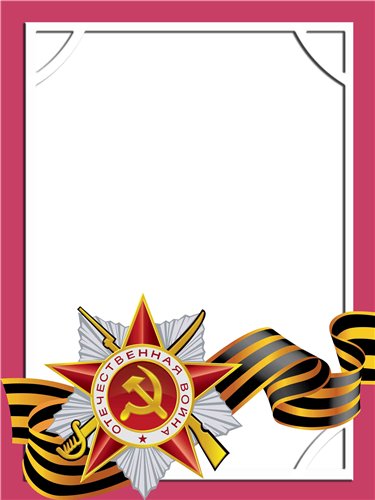 МорозовВикторИванович                            Ветеран войны и труда.         Родился в 1924 г., п. Атиг, русский, б/п.М Л А Д Ш И Й    С Е Р Ж А Н Т           Участвовал в боях командиром отделения в составе 16 военно-воздушной десантной бригаде.         Тяжело ранен.         Награжден медалью «За Победу над Германией» и другие четыре медали. 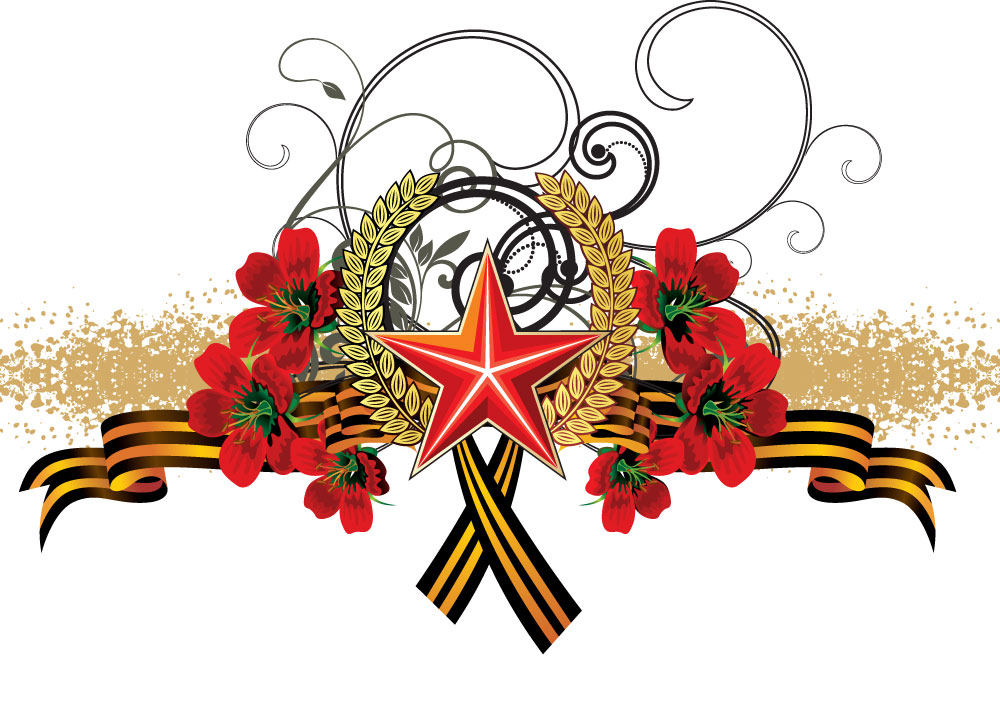 